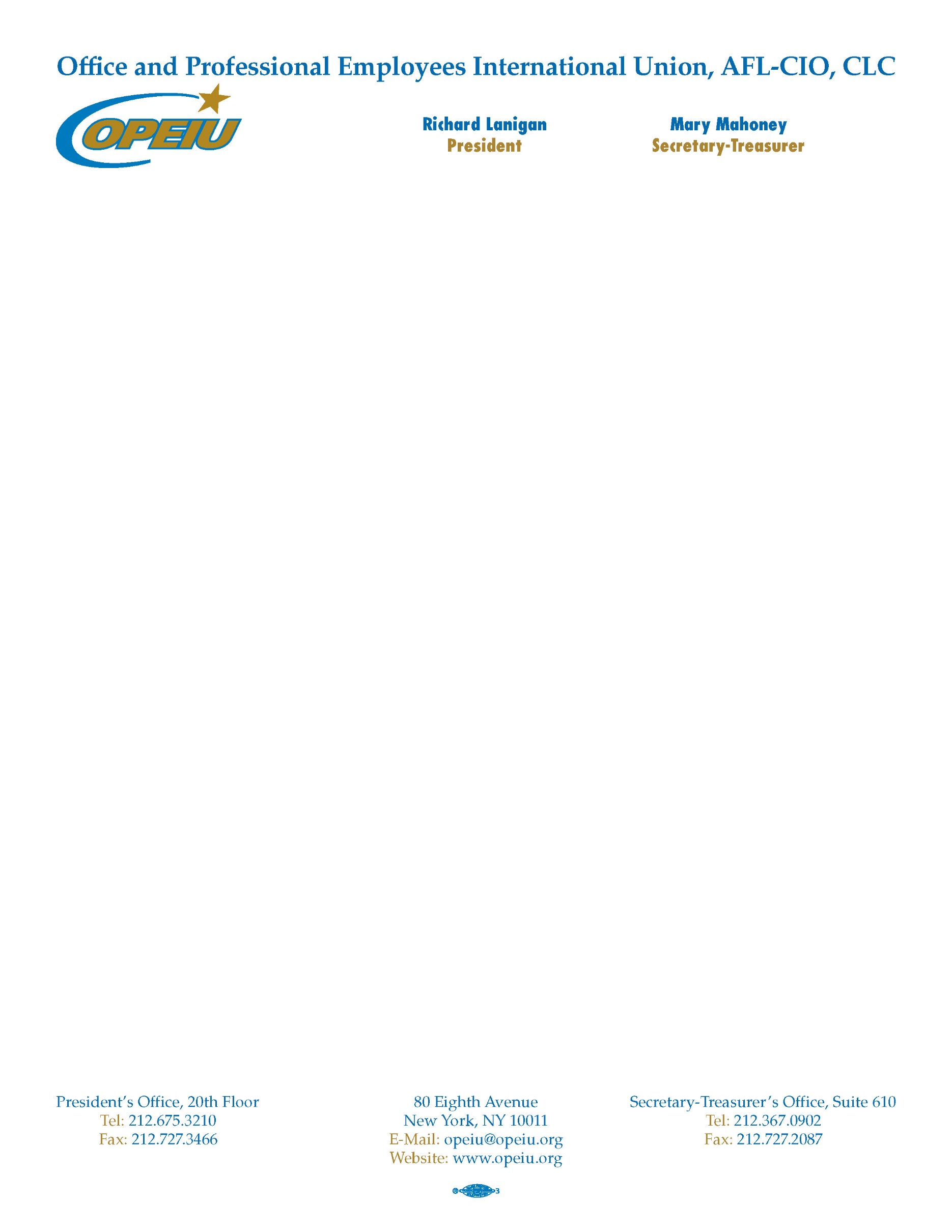 

Dear OPEIU Canadian Member: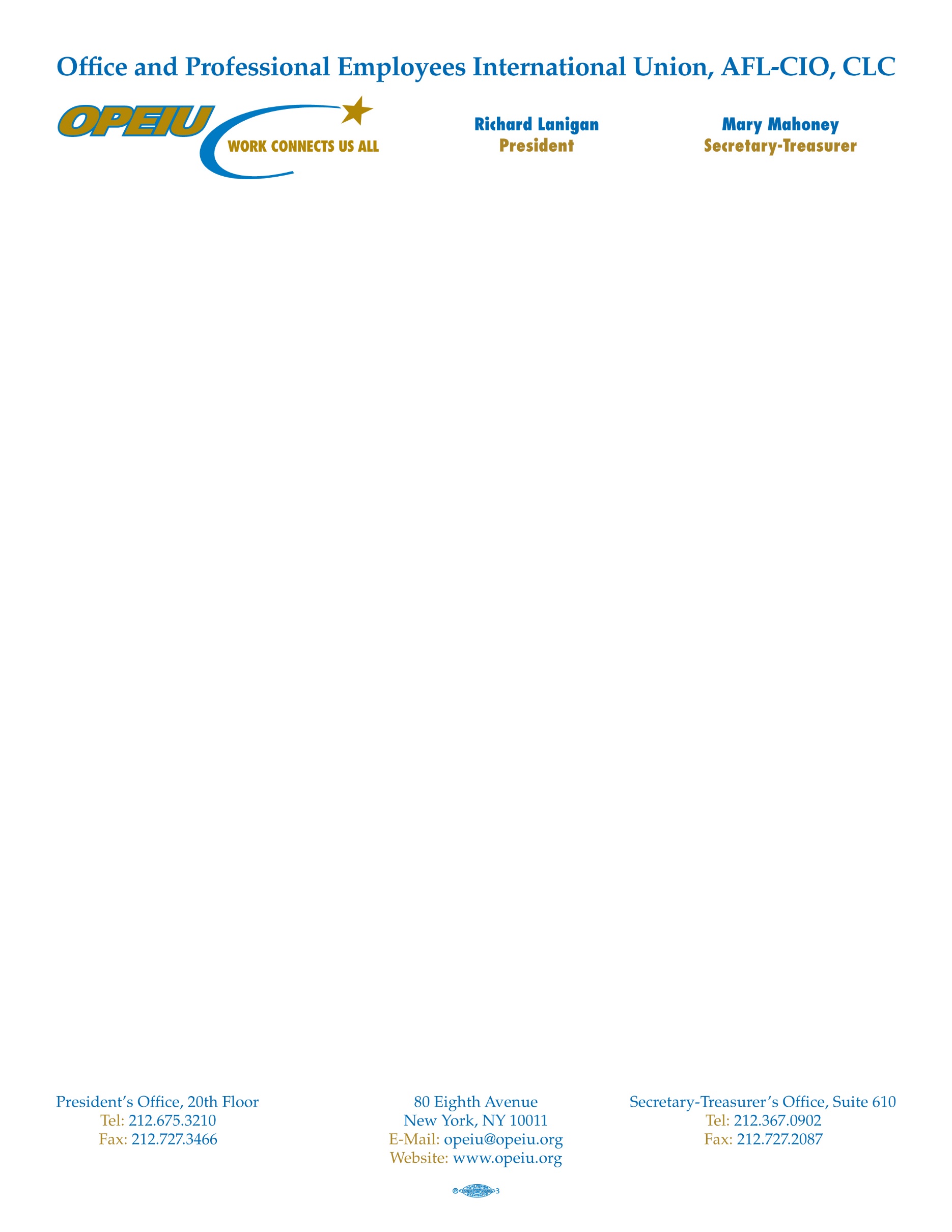 As a Canadian member of OPEIU, you are entitled to membership benefits provided by OPEIU to its members. These are provided to you at no additional cost. Below find a list of benefits available to Canadian members, as well as attachments that explain more about these benefits:Towing/Service Calls – Up to two towing/service calls per year for each member (includes family members living in the same household as the member) valued at up to $100 USD each ($80 USD call plus $20 USD administrative fee) administered through Nation Safe Drivers. Your towing/service calls card can be found at opeiu.org under Member Resources and on the OPEIU app; $2,000 USD Death Benefit & $2,000 USD Accidental Death and Dismemberment Benefit – Your certificate can be found at opeiu.org under Member Resources and on the OPEIU app. Print a copy and keep it in a safe place with other important papers; Identity Protection – Internet monitoring and fully managed recovery through Generali Global Assistance. Learn more under Member Resources and on the OPEIU app.OPEIU Free College Benefit – Just as the names implies, OPEIU members and their families can now earn an associate degree or certificates completely free of charge.  Canadian members, please contact Luis Rosa at lrosa@egcc.edu. Learn more at FreeCollege.OPEIU.org.OPEIU Student Debt Reduction – OPEIU is pleased to offer an OPEIU Student Debt Reduction Program to help members repay their student debt. The fund provides five awards of $2,500 USD a year. Learn more at opeiu.org under Member Resources and on the OPEIU app;OPEIU scholarships and a summer camp program for children ages 13-16 – Canadian members may apply for the Howard Coughlin Memorial Scholarship and the Romeo Corbeil/Gilles Beauregard Memorial Scholarship. Learn more at opeiu.org under Member Resources and on the OPEIU app; Union Savings – Canada’s only not-for-profit, union-run members’ benefit program.   
Learn more at unionsavings.ca; 

OPEIU’s magazine, White Collar, and other useful publications at opeiu.org under Member Resources and on the OPEIU app.[MORE]All of these great benefits can be found at your fingertips on the OPEIU website at opeiu.org and the OPEIU app. The new app is a great way to stay connected to your union, learn more about your membership benefits, find links to OPEIU’s social media networks, and much more. Available for free download for iPhones at the App Store and for Android devices at Google Play by searching OPEIU.If you have any questions regarding your benefits, you can contact OPEIU directly at 877-737-1086.In solidarity,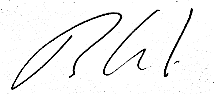 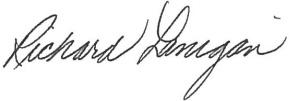 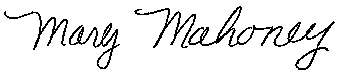 Richard Lanigan 			Mary Mahoney		      	  Bruce WadePresident				Secretary-Treasurer 		    	   Region I Vice PresidentNK:sfopeiu:153afl-cio